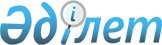 Об оказании материальной помощи
					
			Утративший силу
			
			
		
					Постановление акимата Кордайского района Жамбылской области от 30 июня 2009 года № 285. Зарегистрировано Управлением юстиции Кордайского района Жамбылской области 24 июля 2009 года за № 80. Утратило силу в связи с истечением срока действия - (письмо аппарата акима Кордайского района Жамбылской области от 15 ноября 2013 года № 05-1357)     Примечание РЦПИ.

     В тексте сохранена авторская орфография и пунктуация.

     Сноска. Утратило силу в связи с истечением срока действия - (письмо аппарата акима Кордайского района Жамбылской области от 15.11.2013 № 05-1357).



      В целях обеспечения местными средствами массовой информации участников, инвалидов войны и приравненных к ним лицам, их вдовам, семьям погибших военнослужащих, гражданам, трудившимся и проходившим воинскую службу в тылу, на основании статьи 20 Закона Республики Казахстан от 28 апреля 1995 года «О льготах и социальной защите участников, инвалидов Великой Отечественной войны и лиц, приравненных к ним» и руководствуясь пунктом 2 статьи 31 Закона Республики Казахстан от 23 января 2001 года «О местном государственном управлении и самоуправлении в Республике Казахстан» акимат района ПОСТАНОВЛЯЕТ:

      1. 

Оказать материальную помощь участникам, инвалидам войны и приравненным к ним лицам, их вдовам, семьям погибших военнослужащих, гражданам, трудившимся и проходившим воинскую службу в тылу на подписку газеты «Қордай шамшырағы» - «Кордайский маяк» на второе полугодие 2009 года в количестве 126 (сто двадцать шесть) экземпляров.

      2. 

Государственному учреждению «Аппарат акима Кордайского района» выделенные средства использовать по назначению.

      3. 

Контроль за исполнением настоящего постановления возложить на заместителя акима района Б.Т. Джамангозова.

      4. 

Постановление акимата Кордайского района от 3 декабря 2008 года № 601 «Об оказании материальной помощи» отменить.

      5. 

Настоящее постановление вступает в силу со дня государственной регистрации в органах юстиции и вводится в действие по истечении десяти календарных дней со дня его первого официального опубликования.

 

 
					© 2012. РГП на ПХВ «Институт законодательства и правовой информации Республики Казахстан» Министерства юстиции Республики Казахстан
				      Исполняющий обязанности акима

      Кордайского районаА. Афанасьев